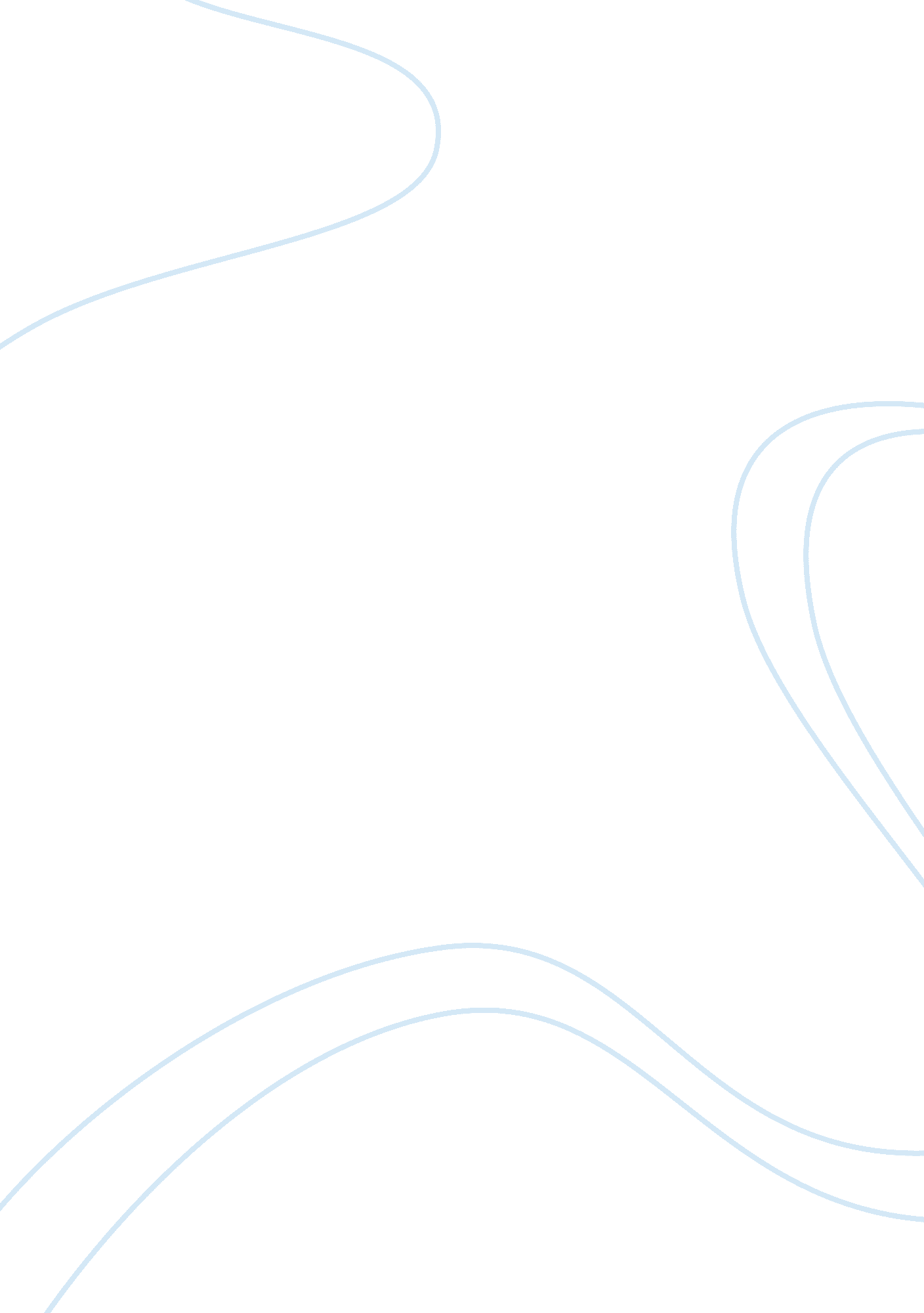 The professional short term goals essay examples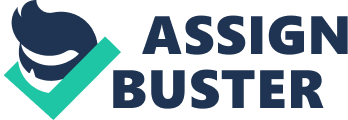 What are short term professional goals Almost every person has a career he/she wants to pursue. Every journey begins with a single step; you just don't find yourself at the top of your career. There is a path which is followed to achieve the objectives that you have laid down for the future. Sometimes the plan never works because of poor planning. That is why it's vital to come up with a clear plan on your career. Most people who have achieved so much in the society have a tough story behind their success. We all need to have courage to fulfill our careers. Short-term professional goals are very important to help you follow your career strategy. Here is how your short-term professional goals will help you follow your career strategy; Short-term professional goals act a foundation for your career Like I have stated above, every journey starts with a single step. Every career to has a beginning. Foundations just like in a house is very vital, a house with poor foundation is likely to collapse in future. Also, a career with poor foundation will also collapse in future. You need to undergo training, guidance and have the right mindset when executing short-term professional goals. At this period, do your best so you can have the necessary skills which will help you in your career. For example, if you are an intern students, do the best for the organization you are working for, gain skills and get ready for your future as much as you can. Don't consider the pay too much, money is not the only thing that matters.; Short-term professional goals make you know the rules of the game Every profession has the rules that must be followed in order to succeed. When executing short-term professional goals, you learn so much. The knowledge you gain at this stage will help you in your future career to be the best. Explore the industry as much as you can, know the challenges and strength of the profession. Interact with people, build strong connections and good relationship with people around you. Interact with those who have made it, those still struggling and those who never made it. By doing this, you will learn so much. Those who failed will give you a reason for their failure, and you will try as much as you can to avoid that path, those still struggling to make it, will give you a reason to continue working and finally, those who have it will motivate you to work smarter knowing that there is a reward. Short-term professional goals will act as a motivational factor During this stage, you achieve little, these little achievements motivate you to aim higher achievement. In the process of aiming higher every-time you achieve something, automatically you will find yourself on the top as years go. Patience is a principle that is required in all professions. Don't aim at achieving everything at a go. Short-time professional goals act as a bridge between our carers, have patience, be goal oriented and on top of all work hard to achieve you laid down professional goals. 